BETONISASI JALAN RT 01/01 DUSUN DAMPITDESA LIPURSARI TAHUN 2017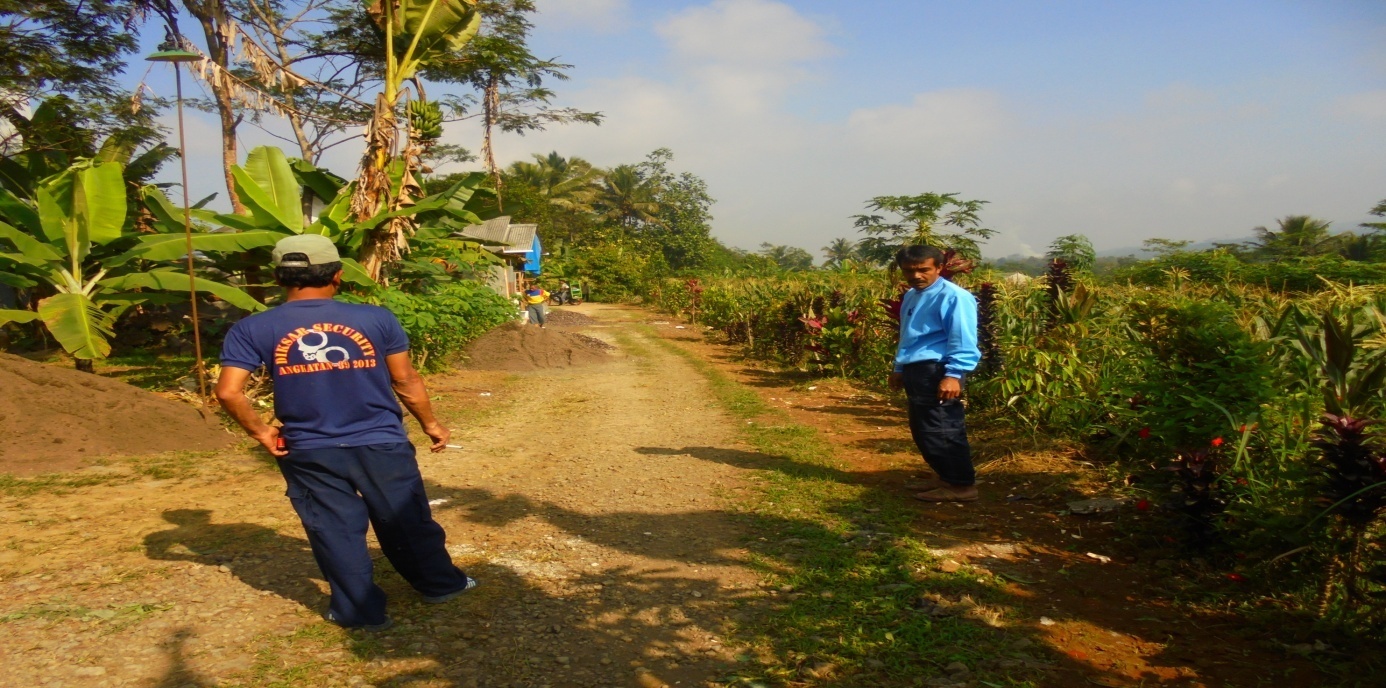 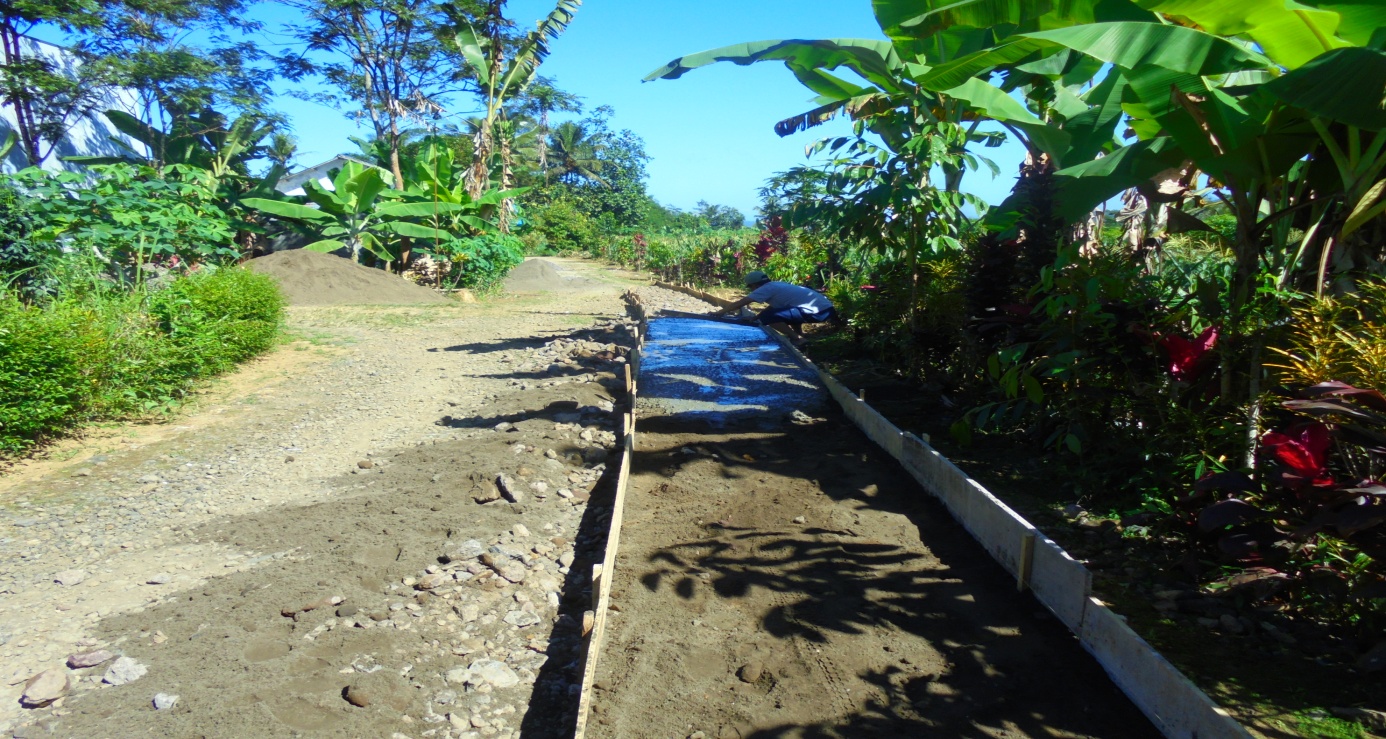 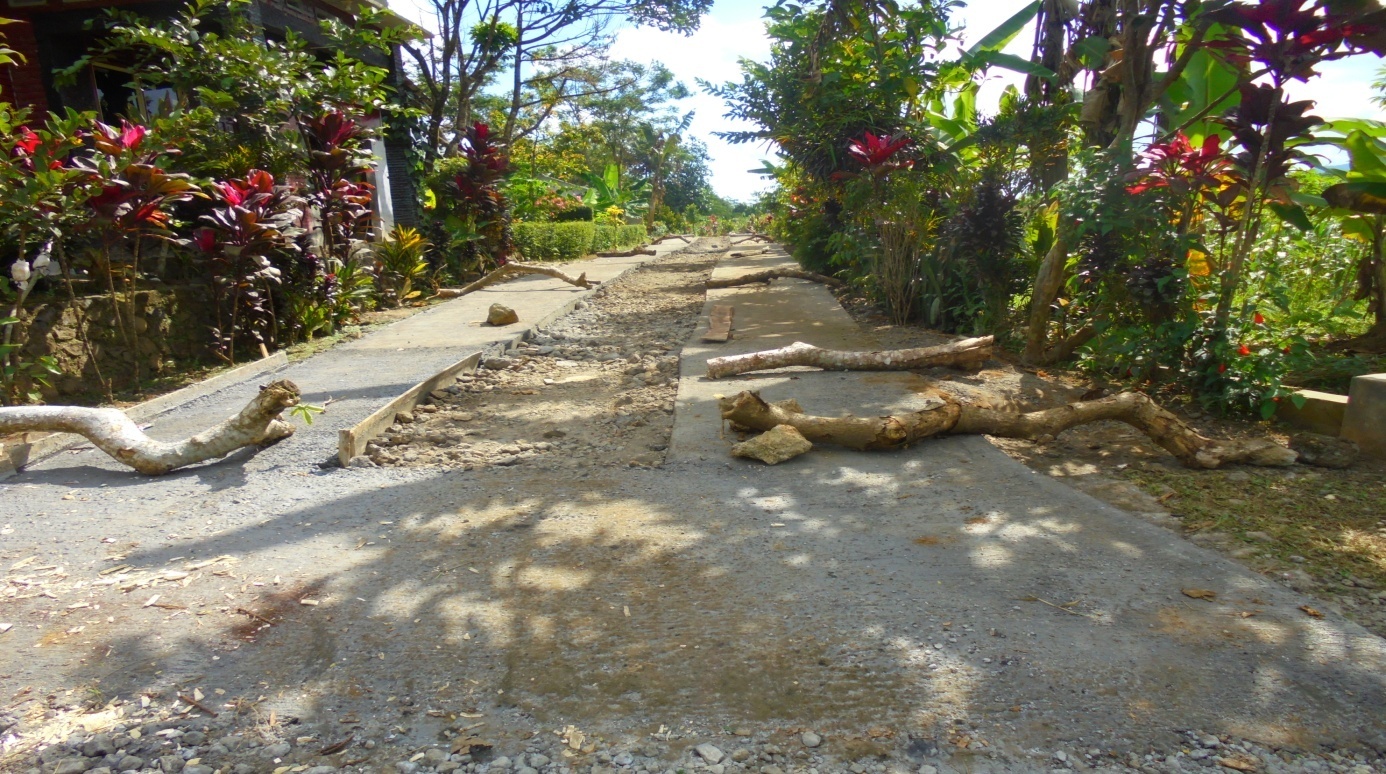 PERBAIKAN JALAN LIPURSARIDESA LIPURSARI TAHUN 2017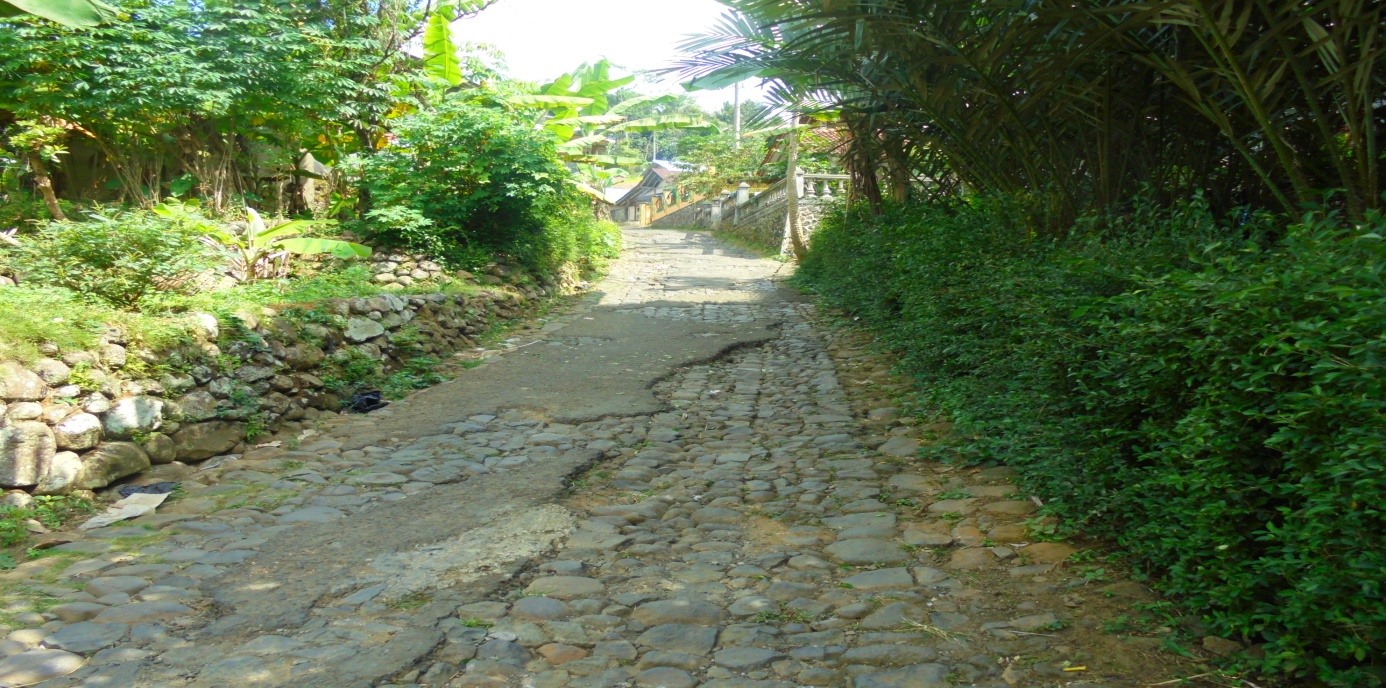 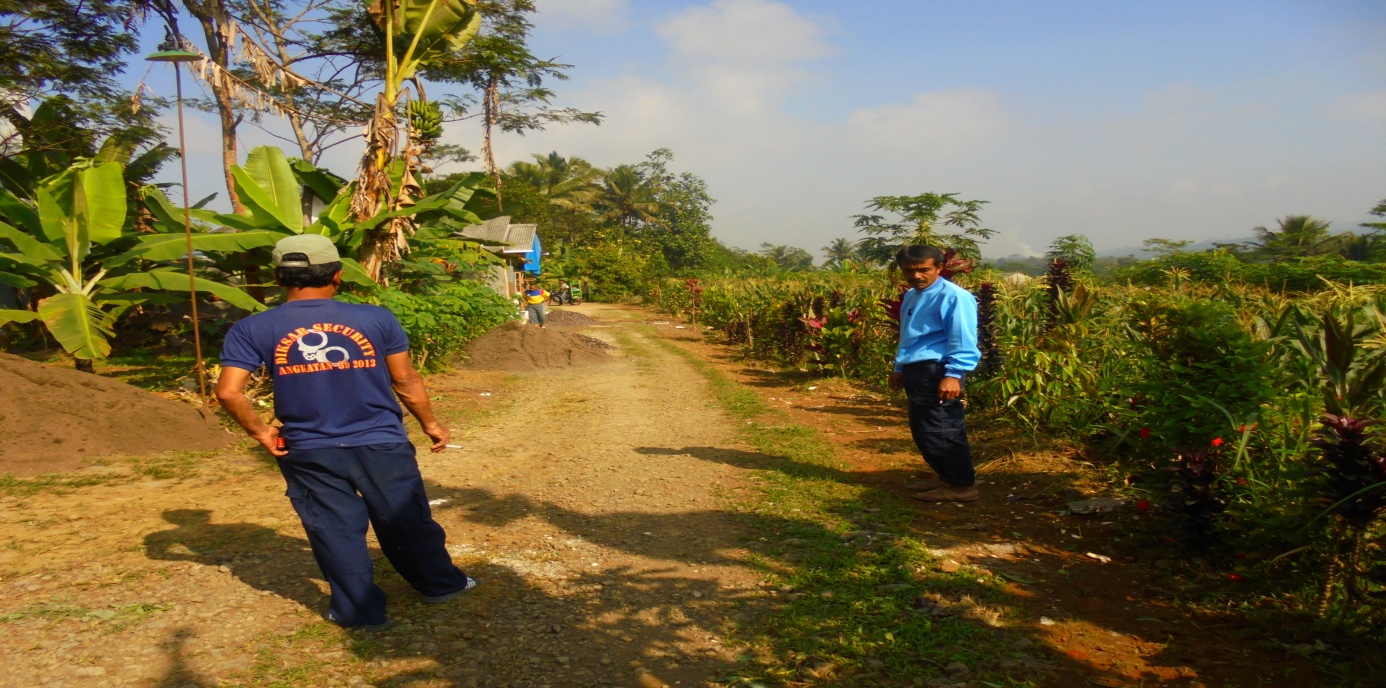 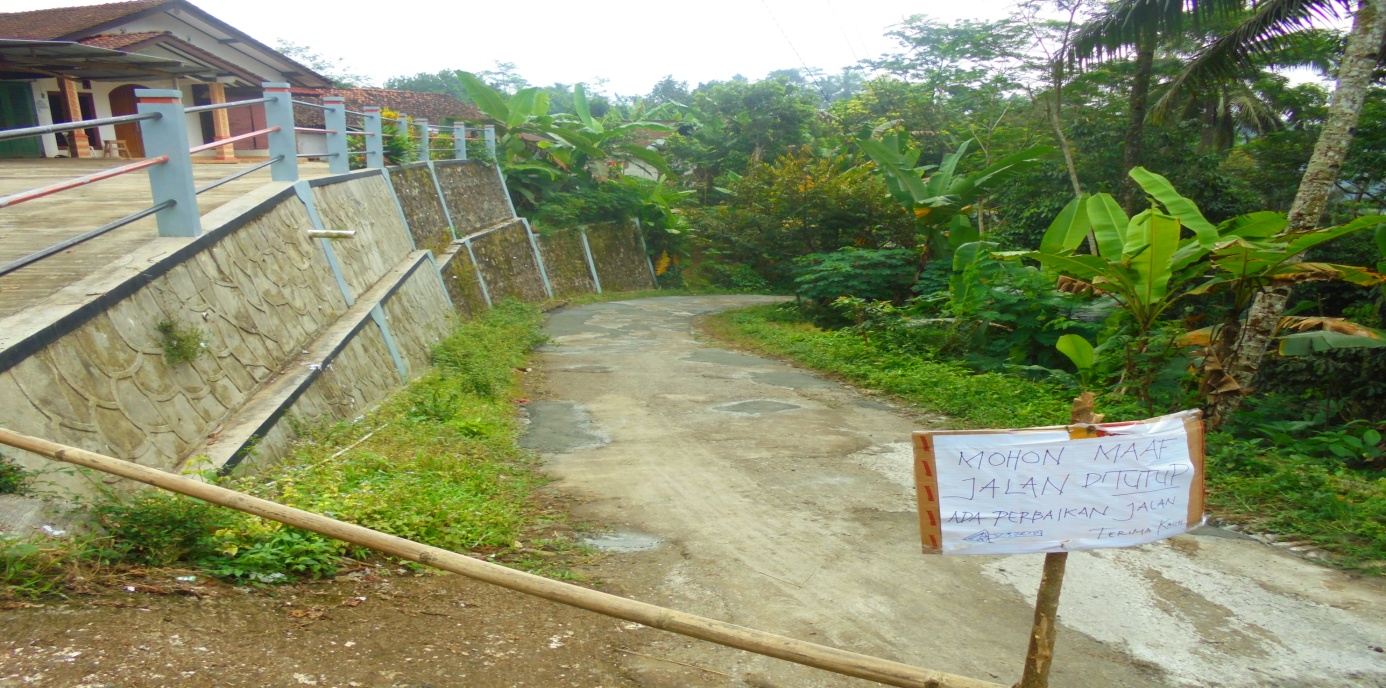 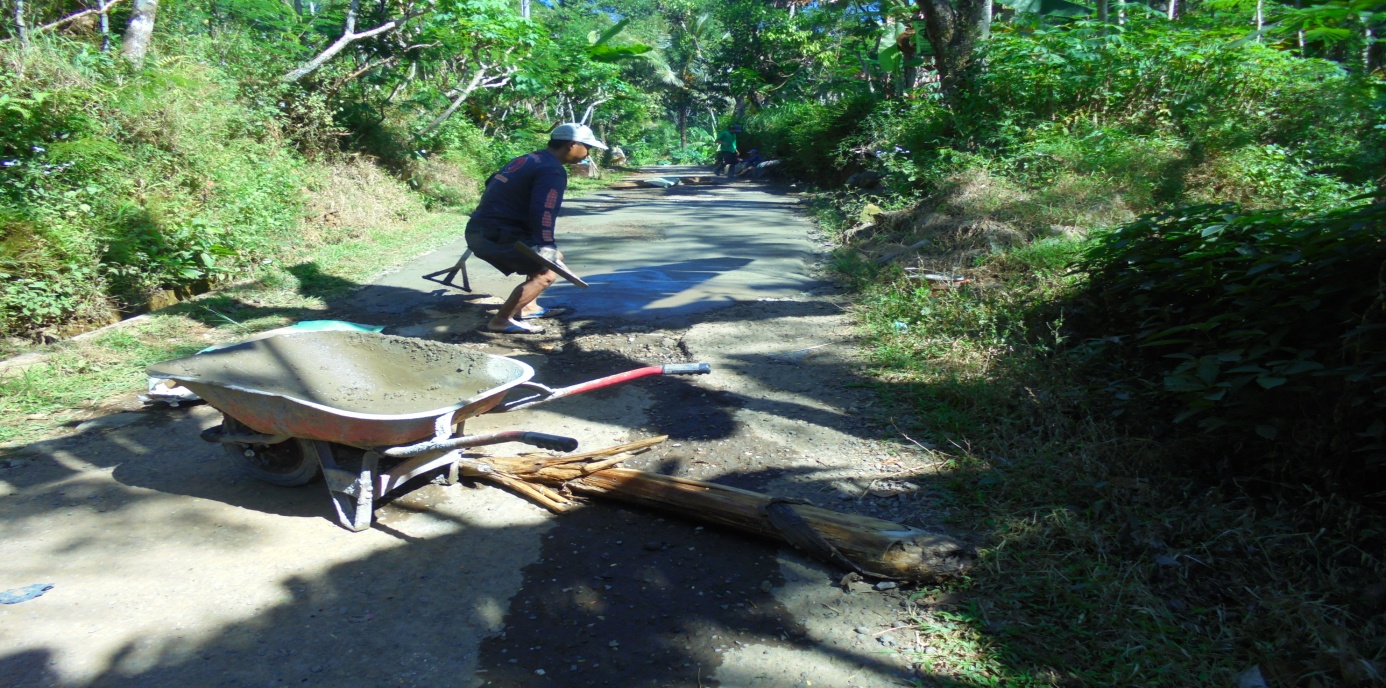 PONDASI DAN DRILL RT 02/04  DUSUN BRINGINDESA LIPURSARI TAHUN 2017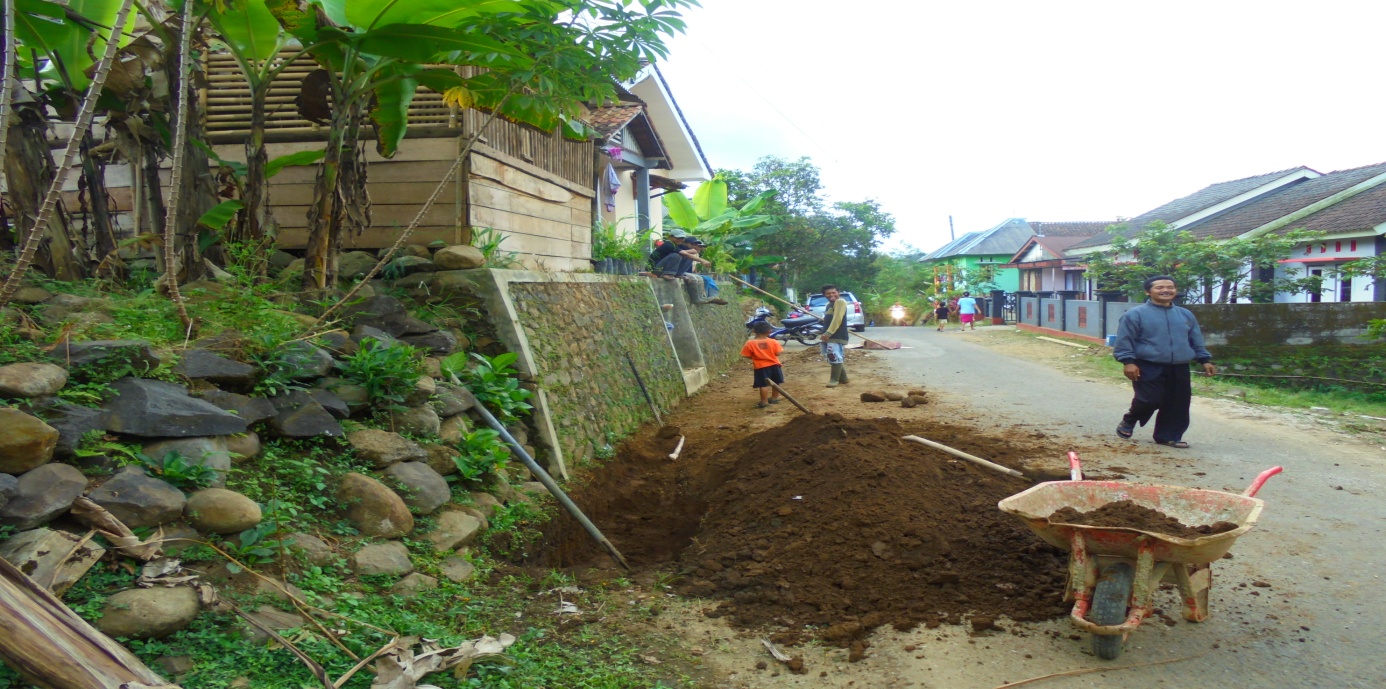 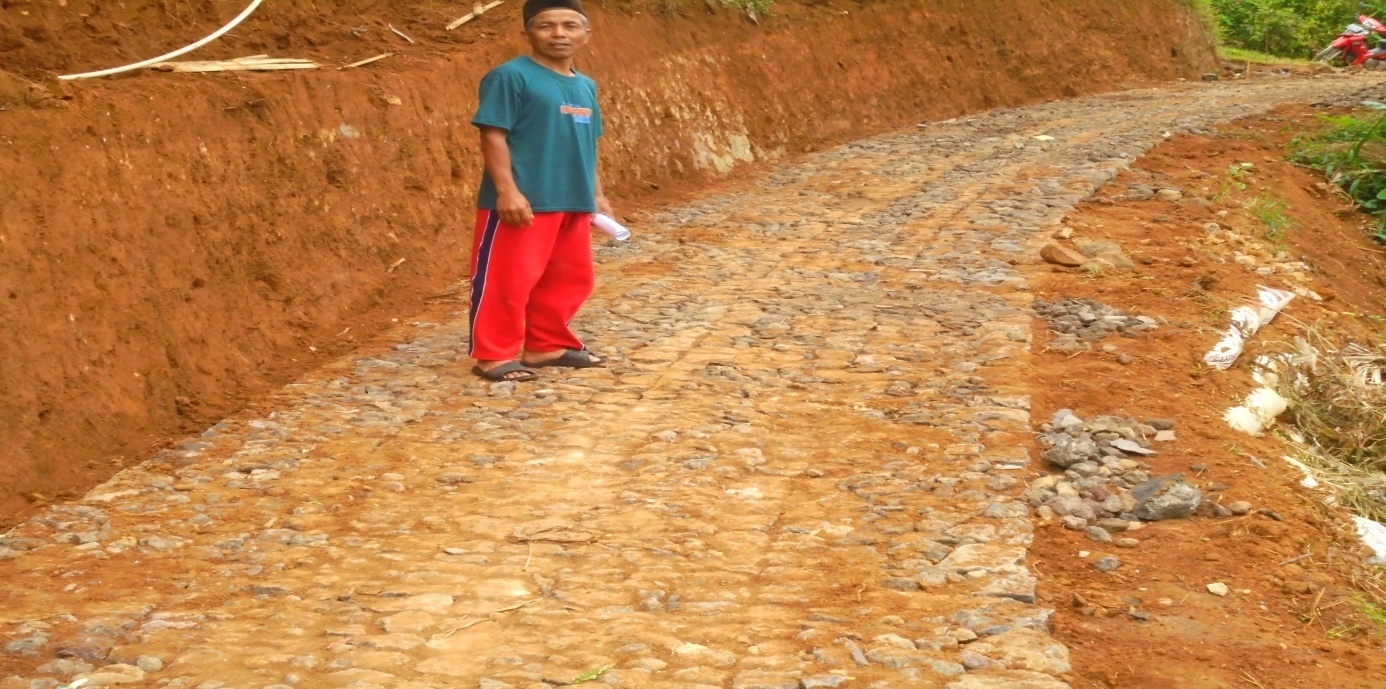 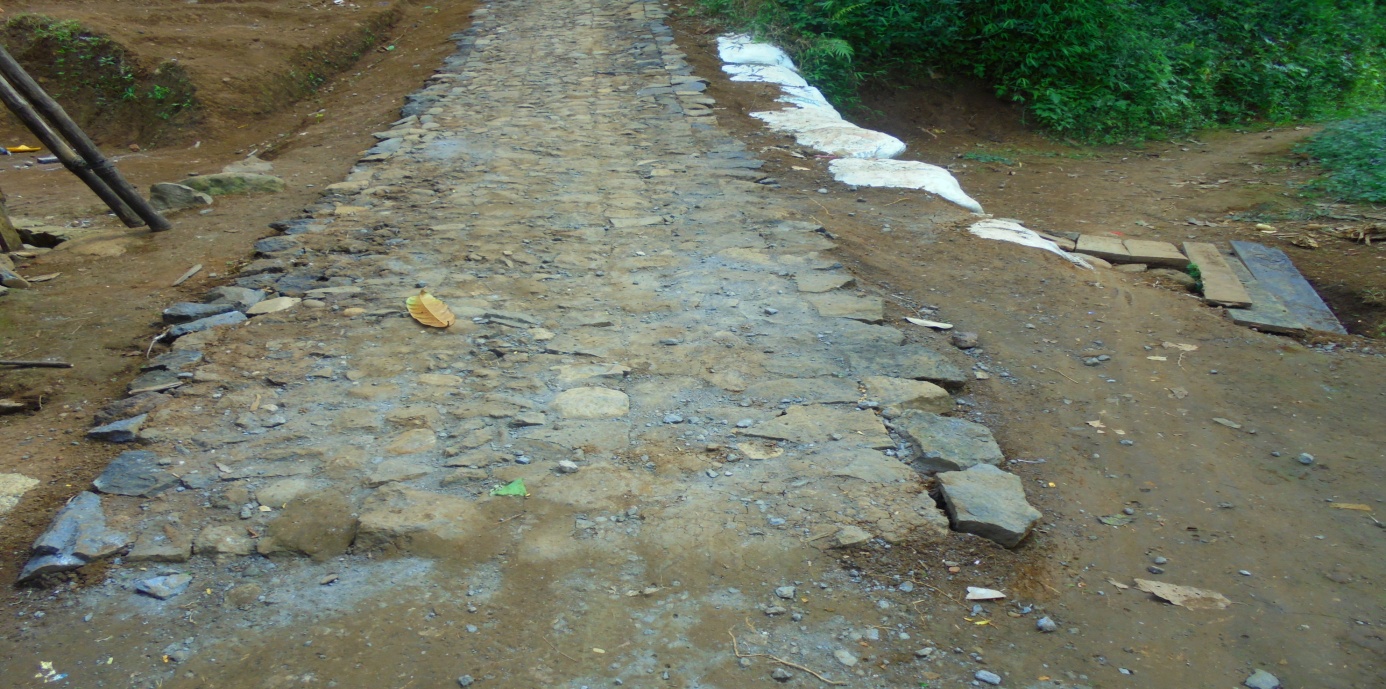 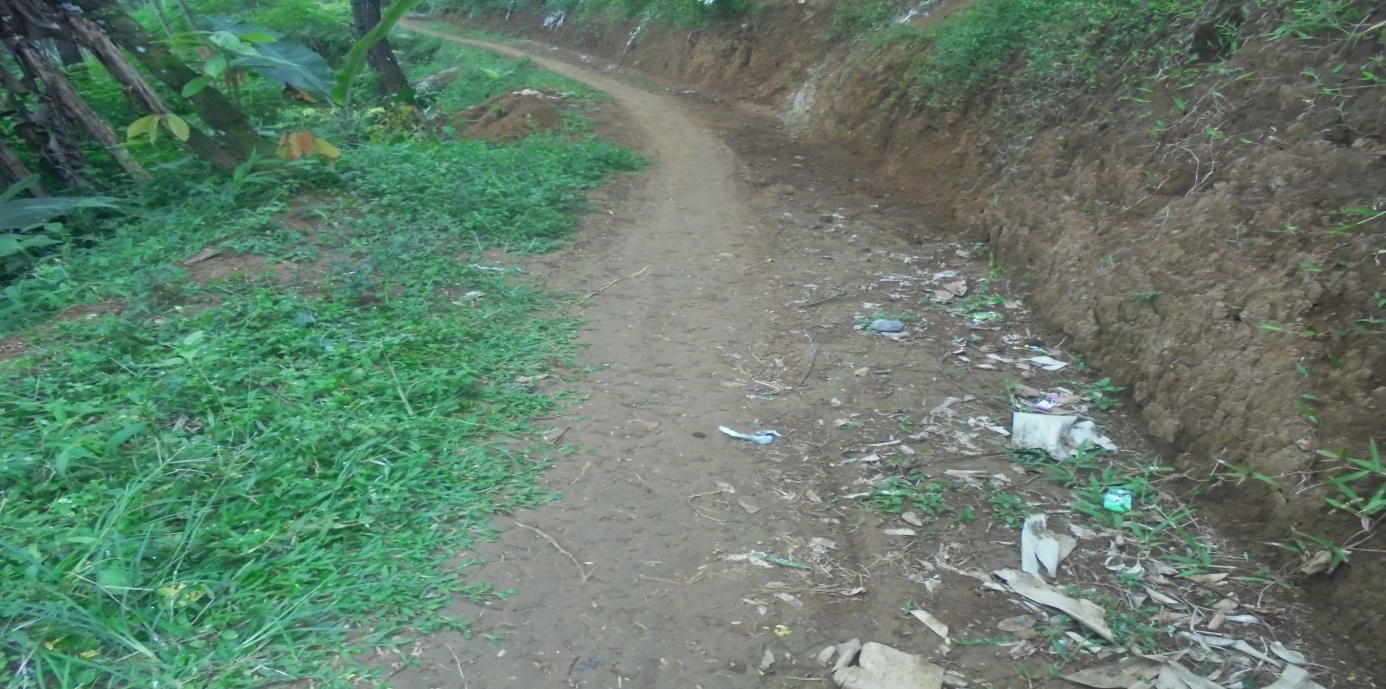 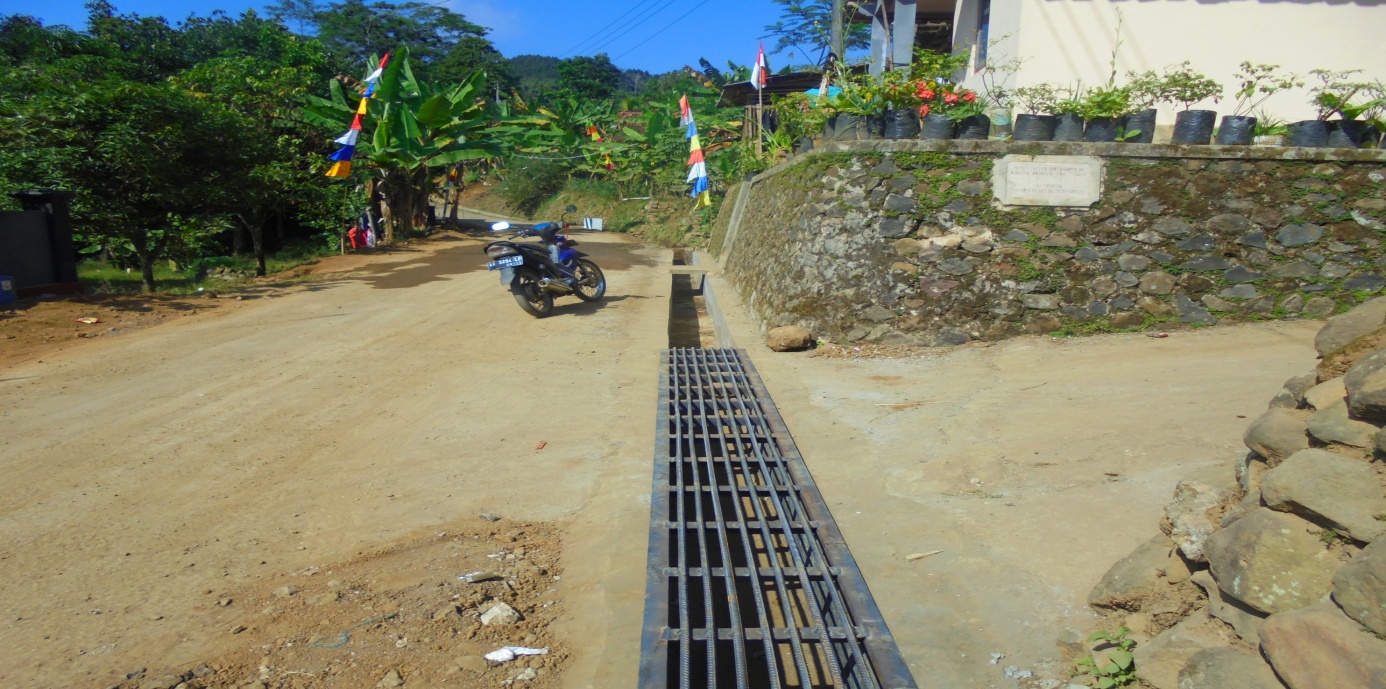 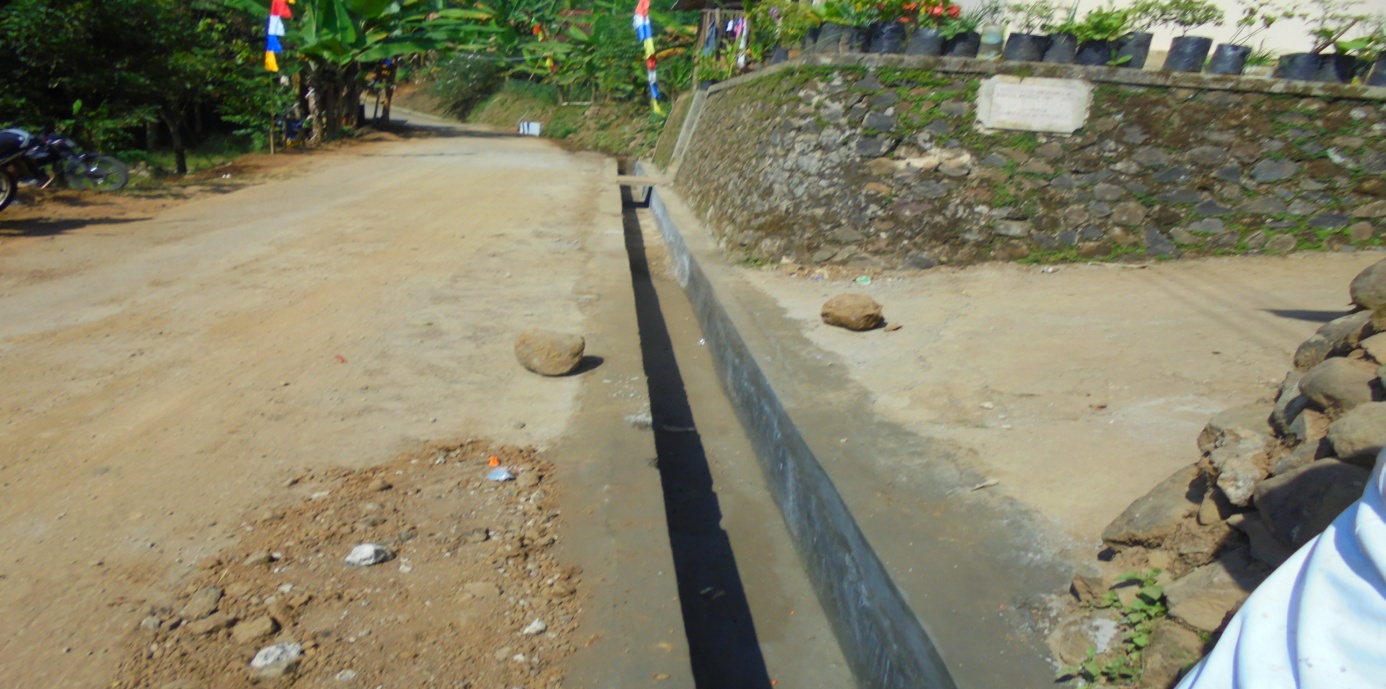 REHAB GEDUNG BALAI DESADESA LIPURSARI TAHUN 2017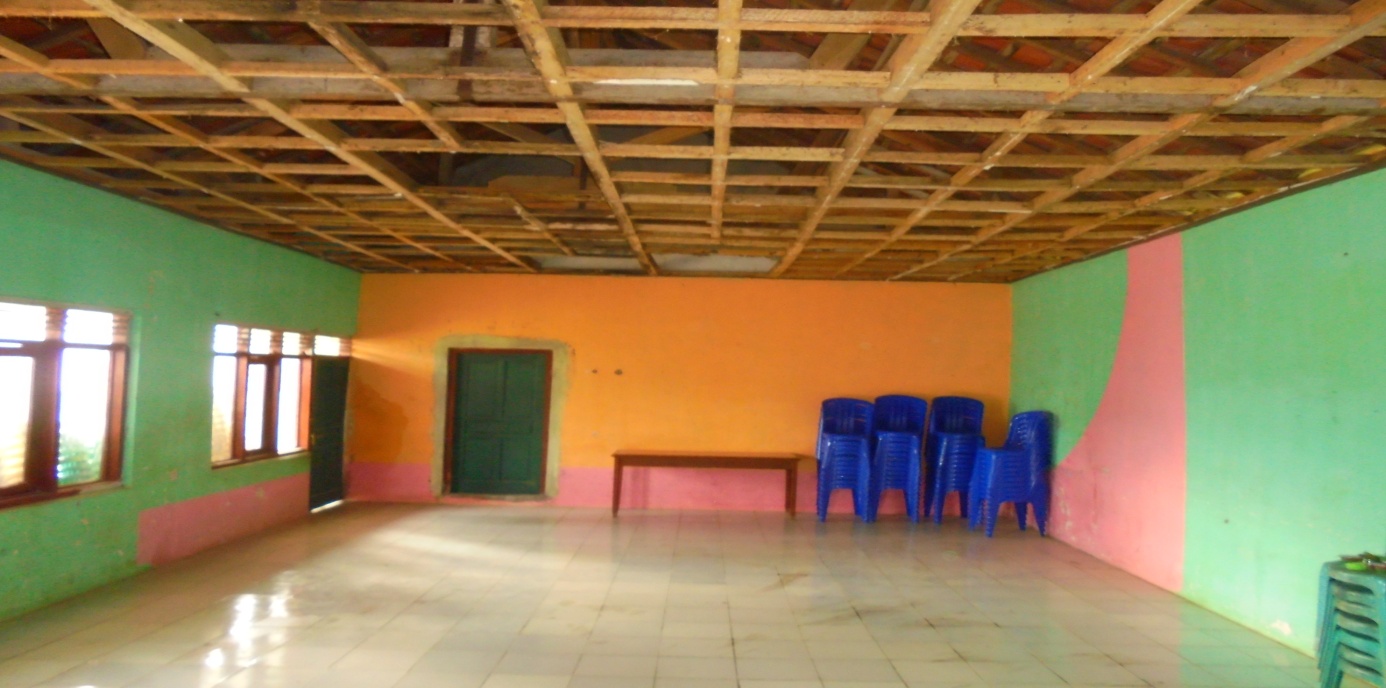 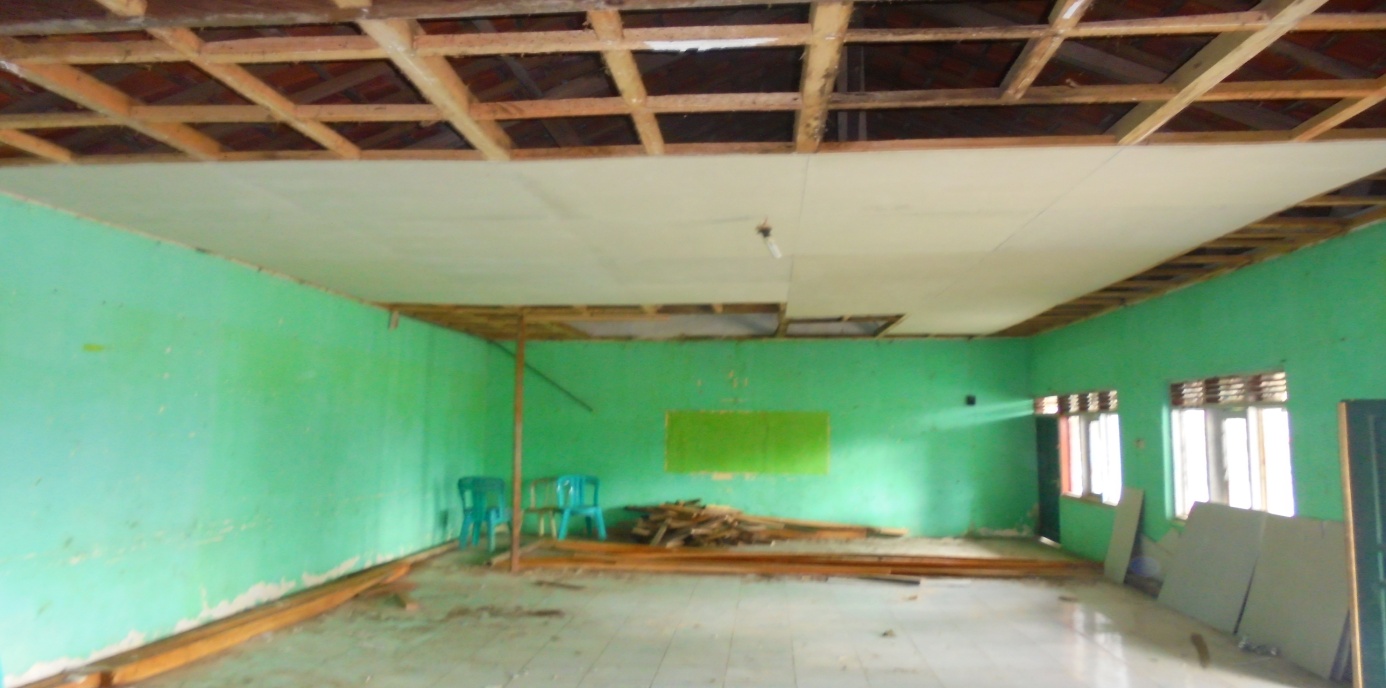 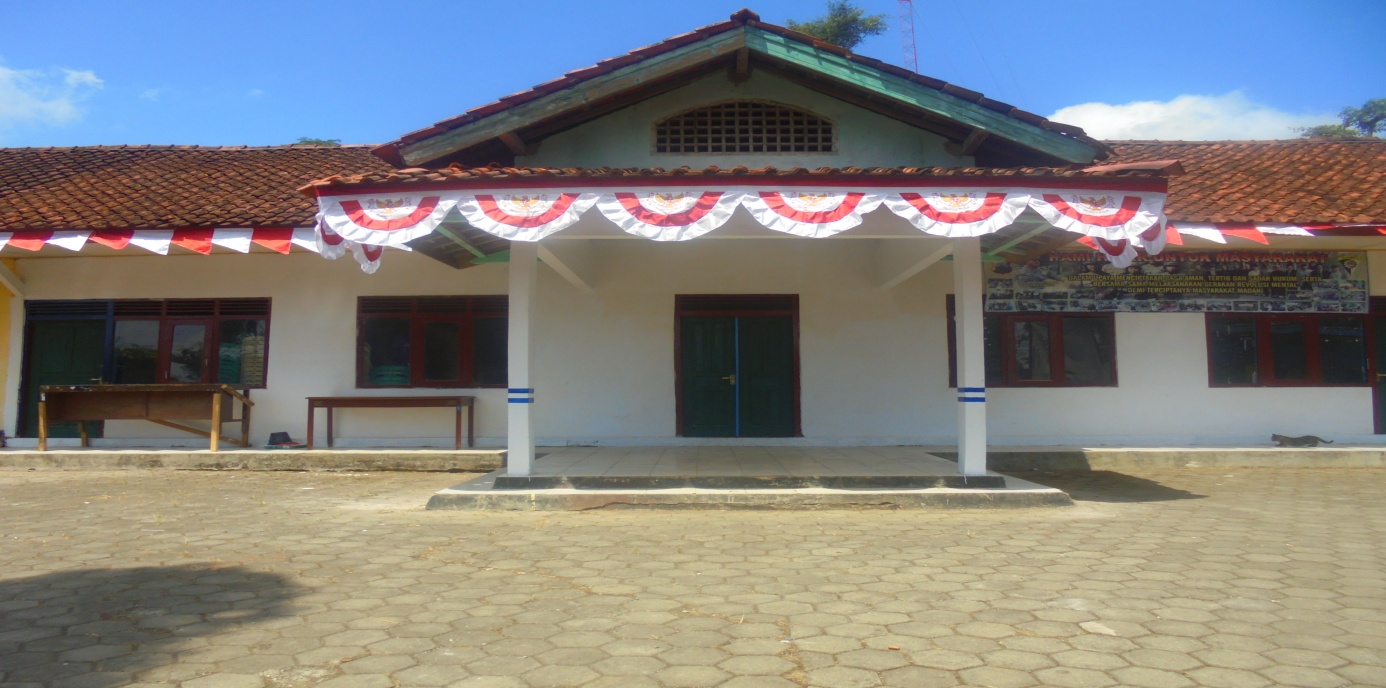 REHAB GEDUNG PKDDESA LIPURSARI TAHUN 2017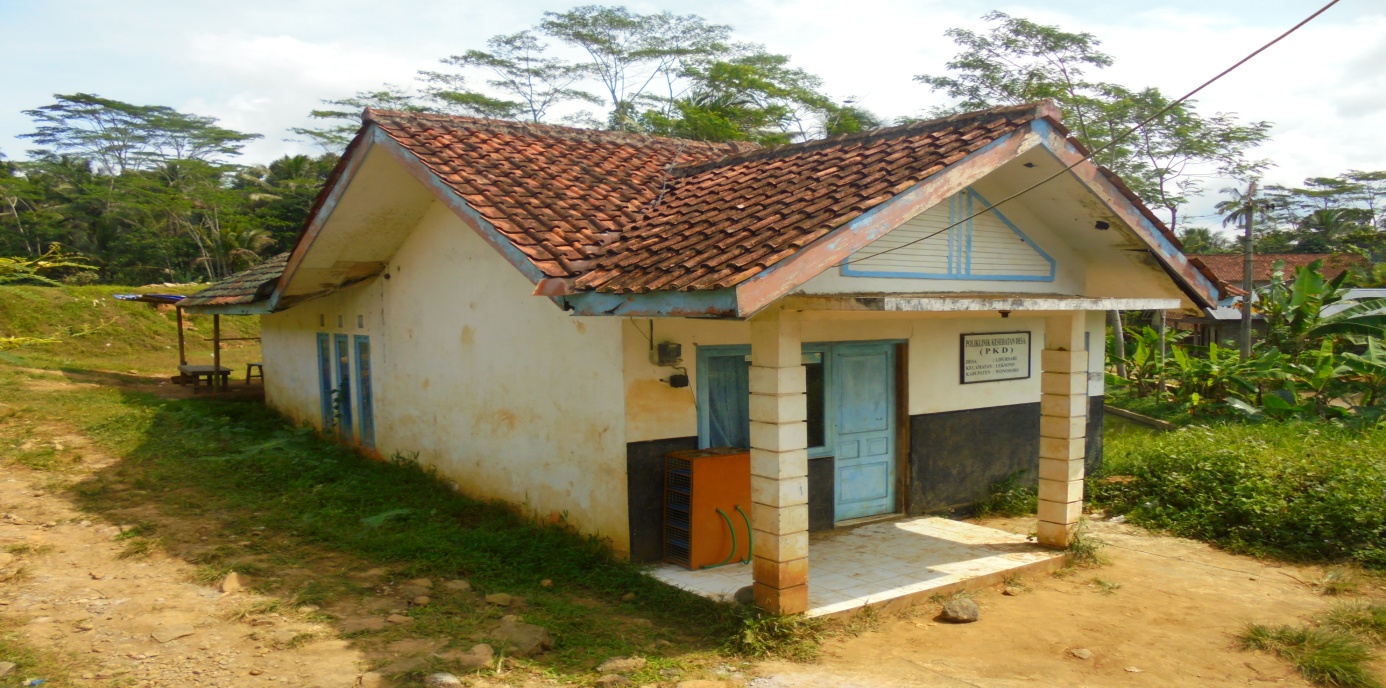 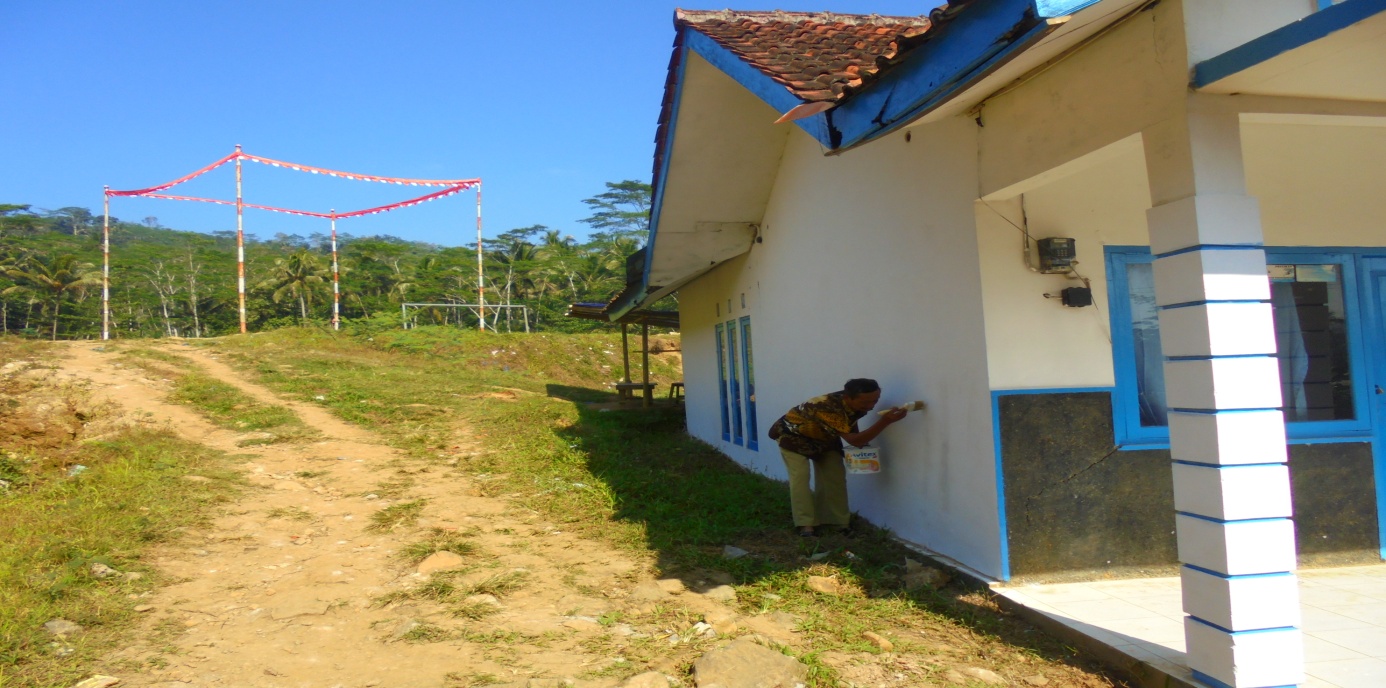 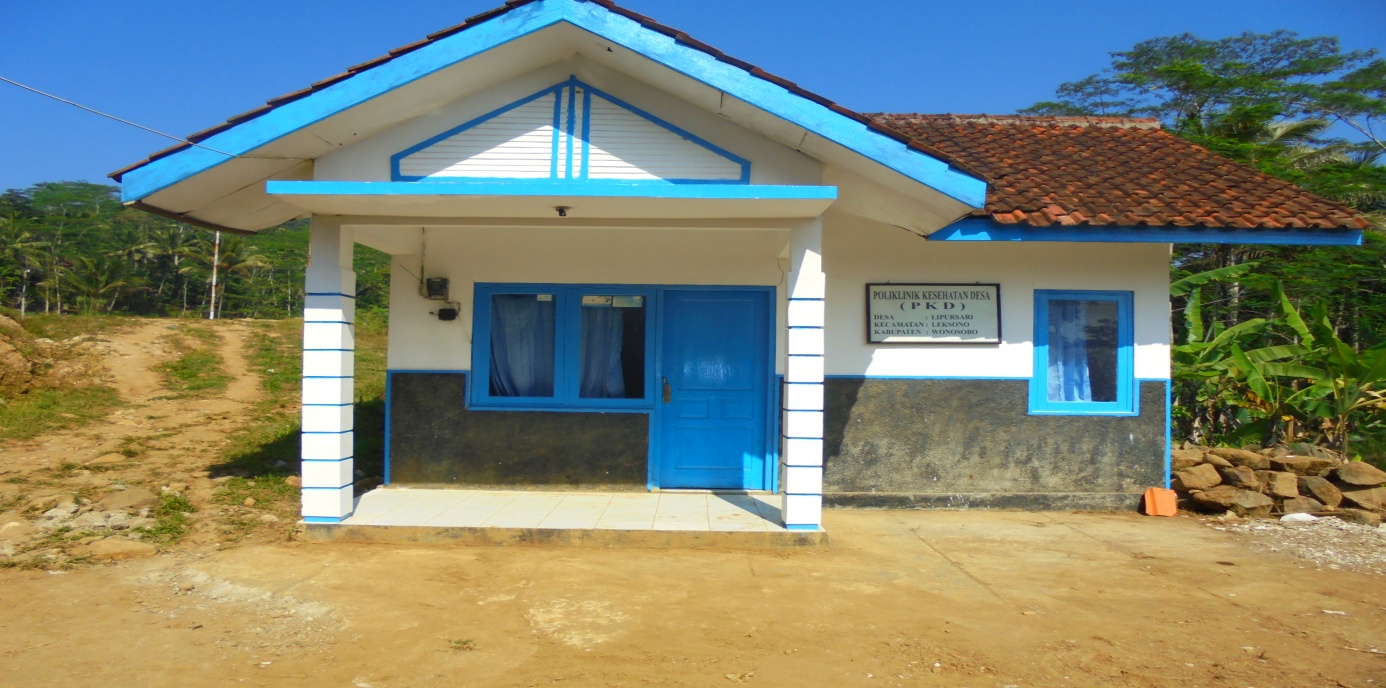 REHAB RANJAM BESI/DRILL RT 02/01 DUSUN DAMPITDESA LIPURSARI TAHUN 2017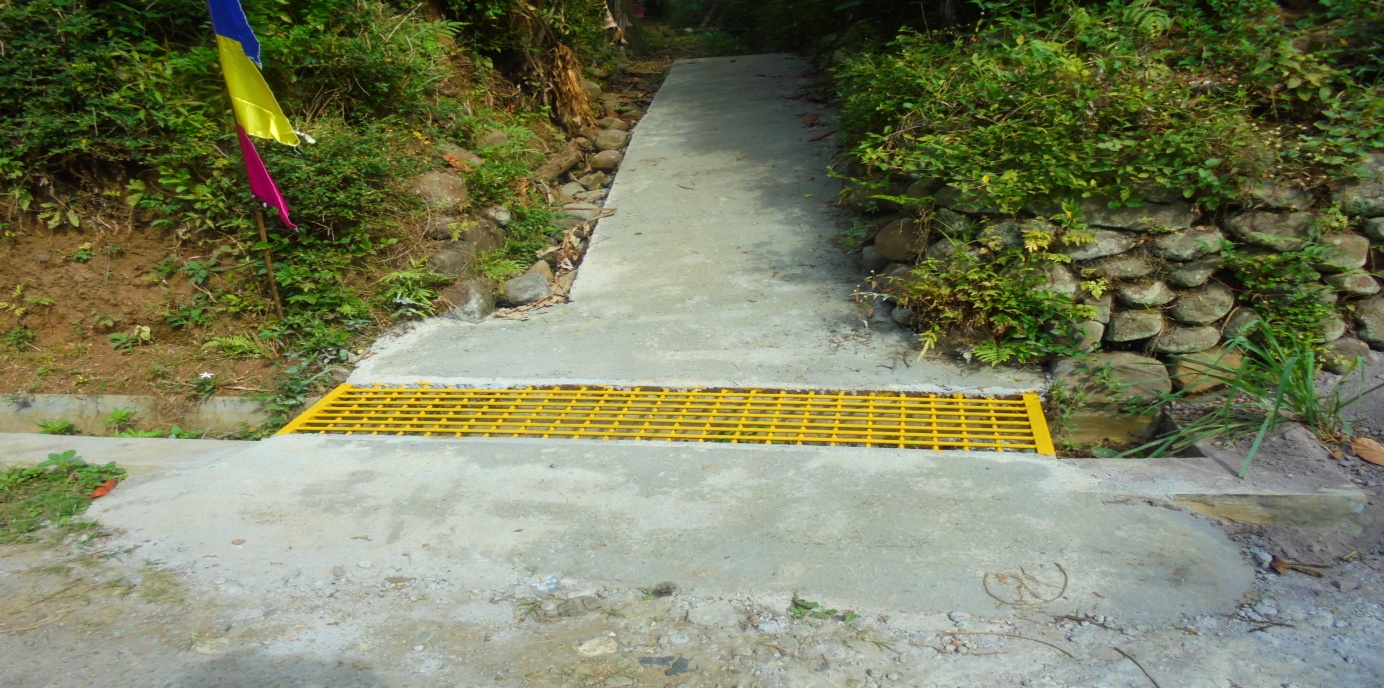 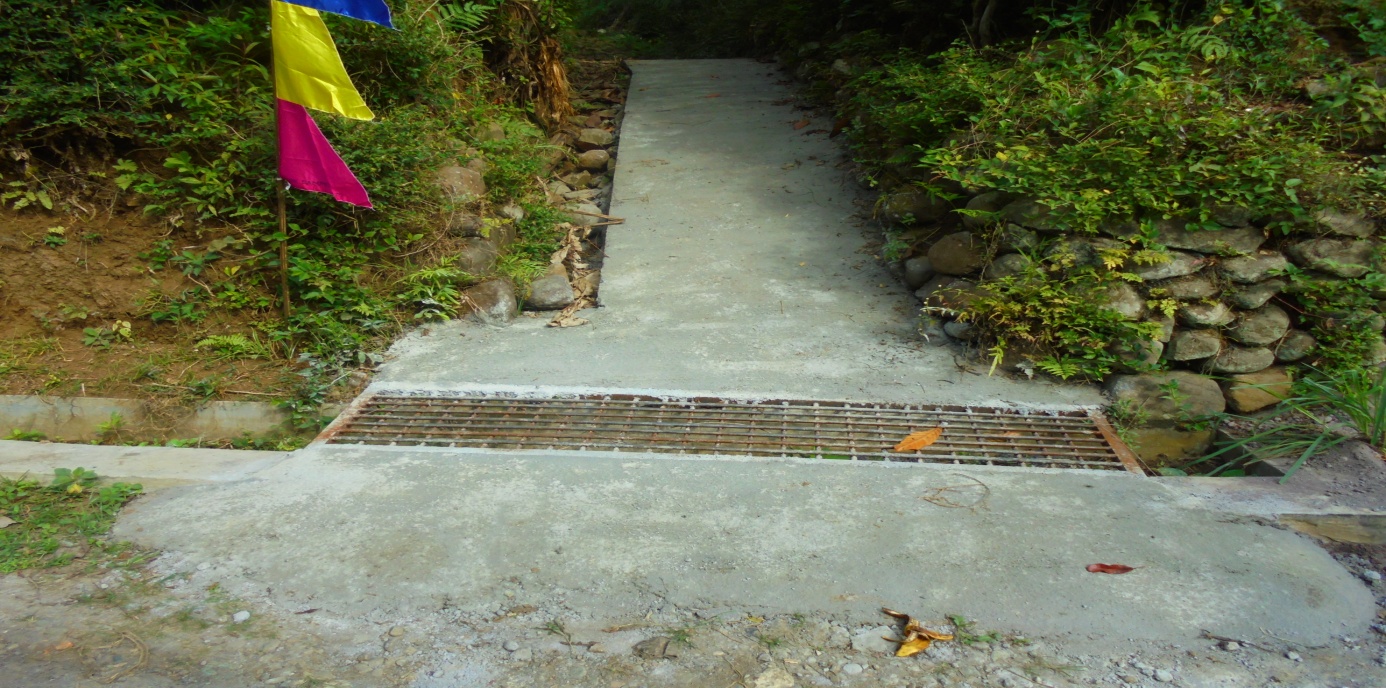 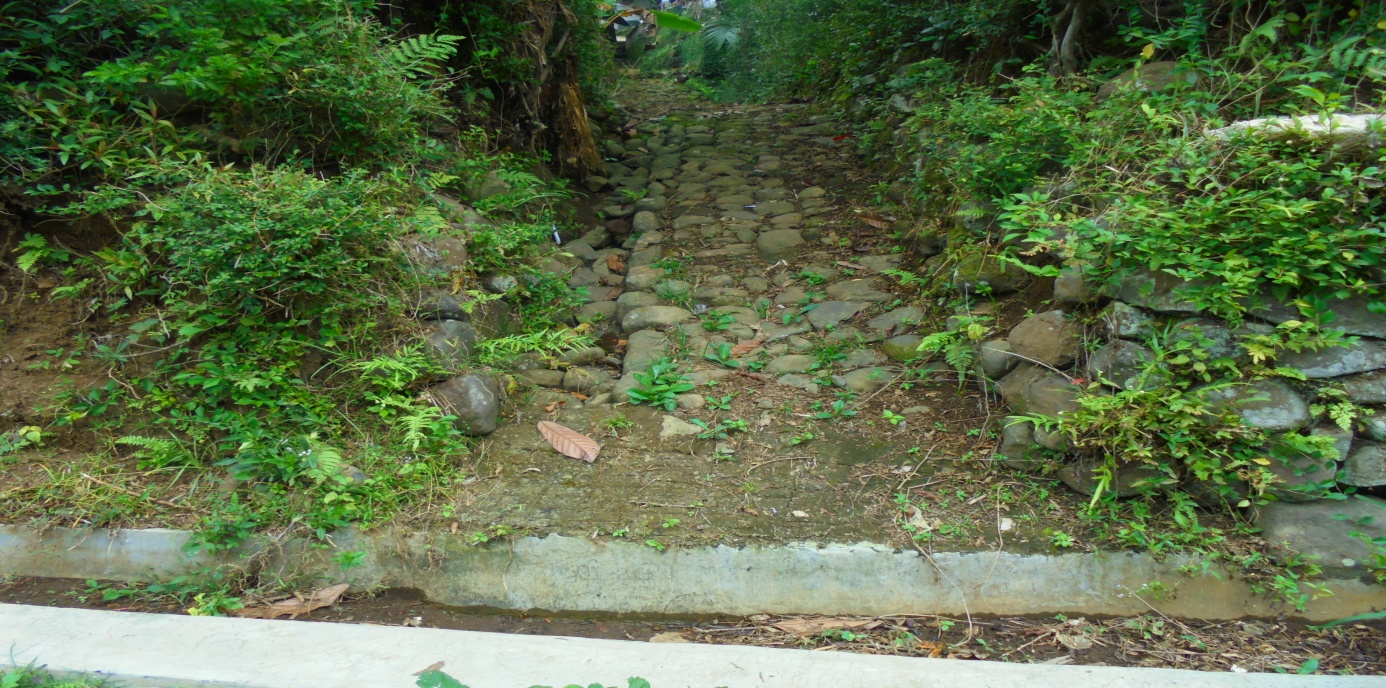 REHABILITASI GORONG-GORONG RT 01/03DESA LIPURSARI TAHUN 2017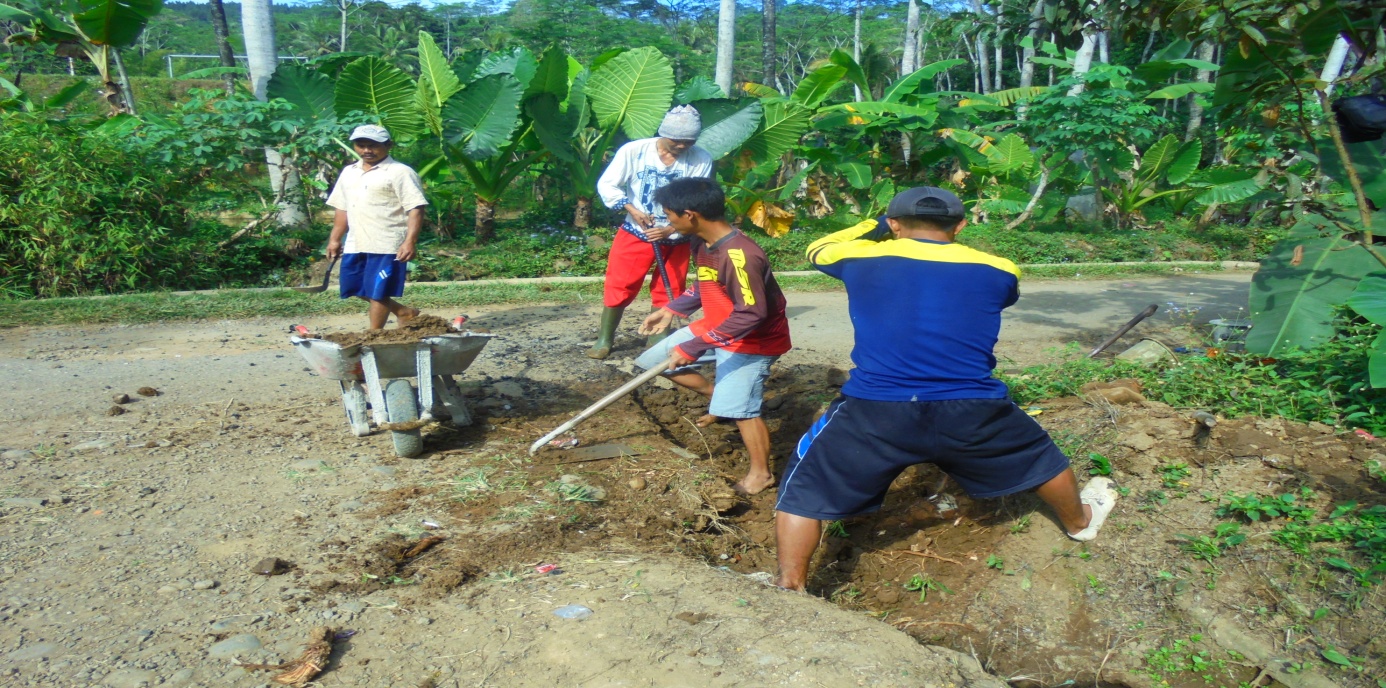 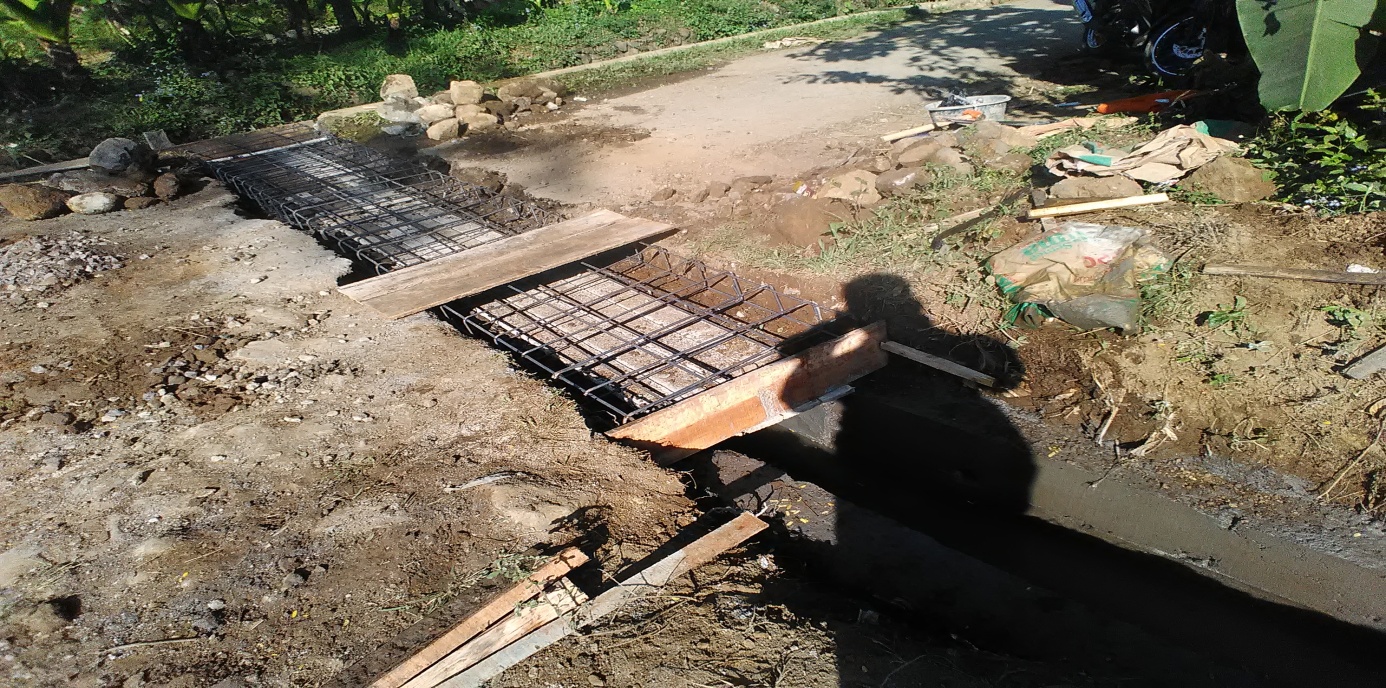 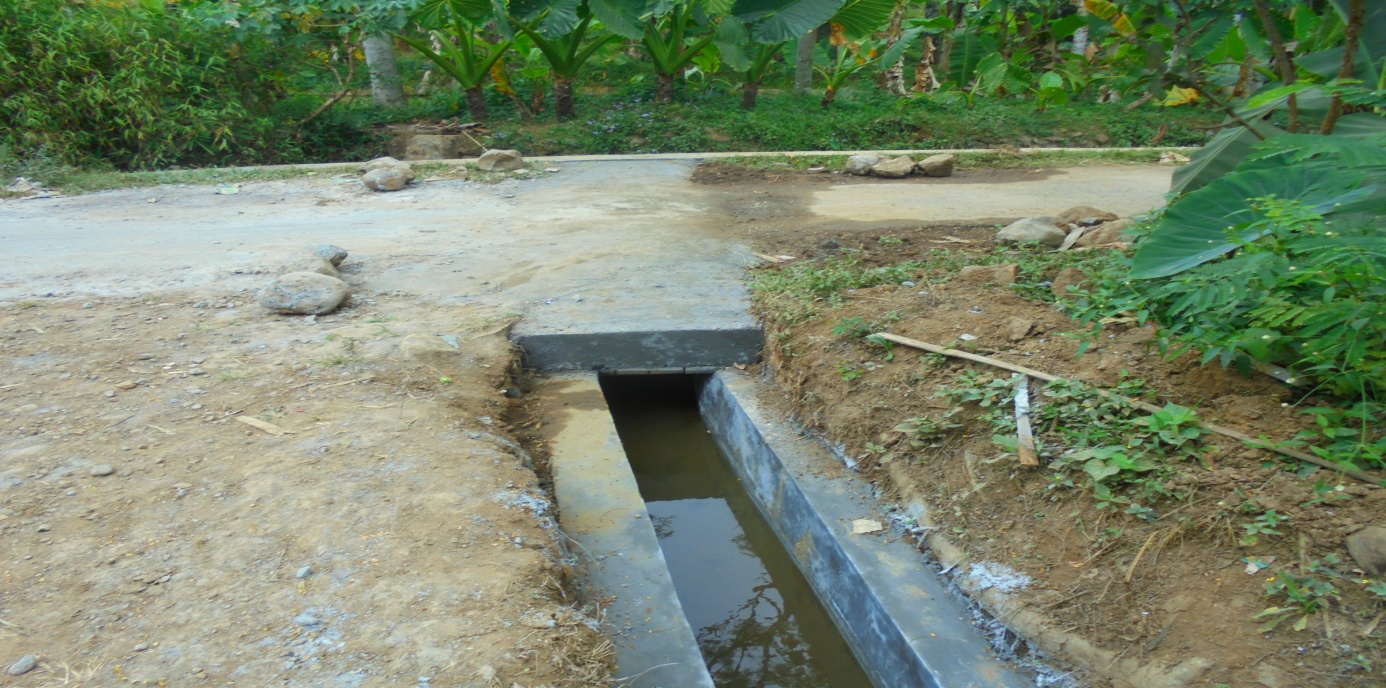 REHABILITASI JEMBATAN RT 03/04 DUSUN BRINGINDESA LIPURSARI TAHUN 2017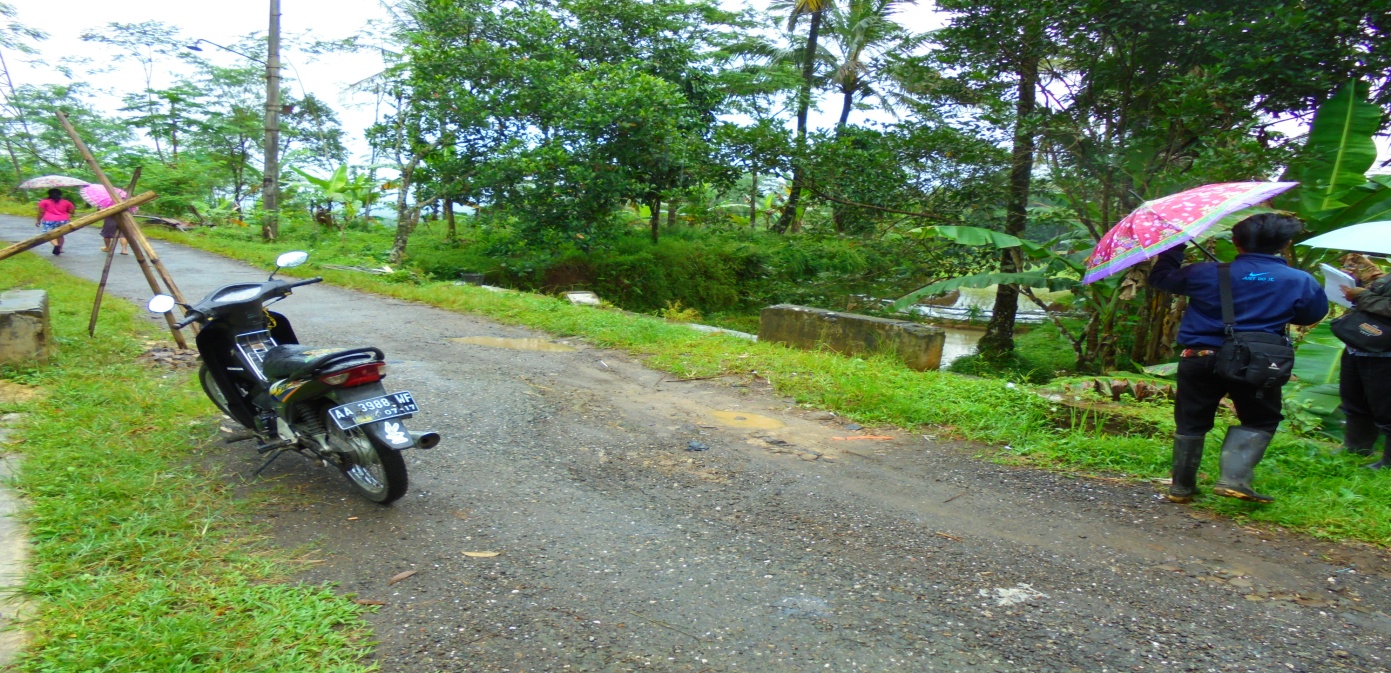 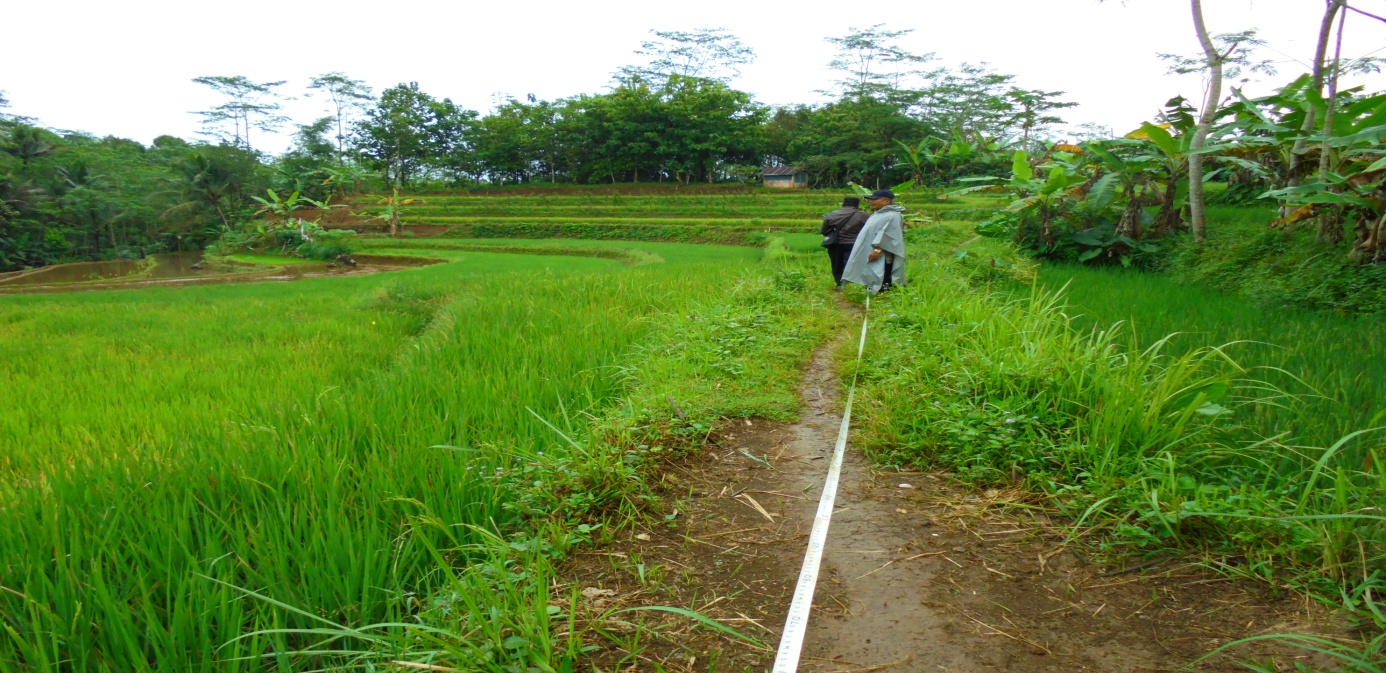 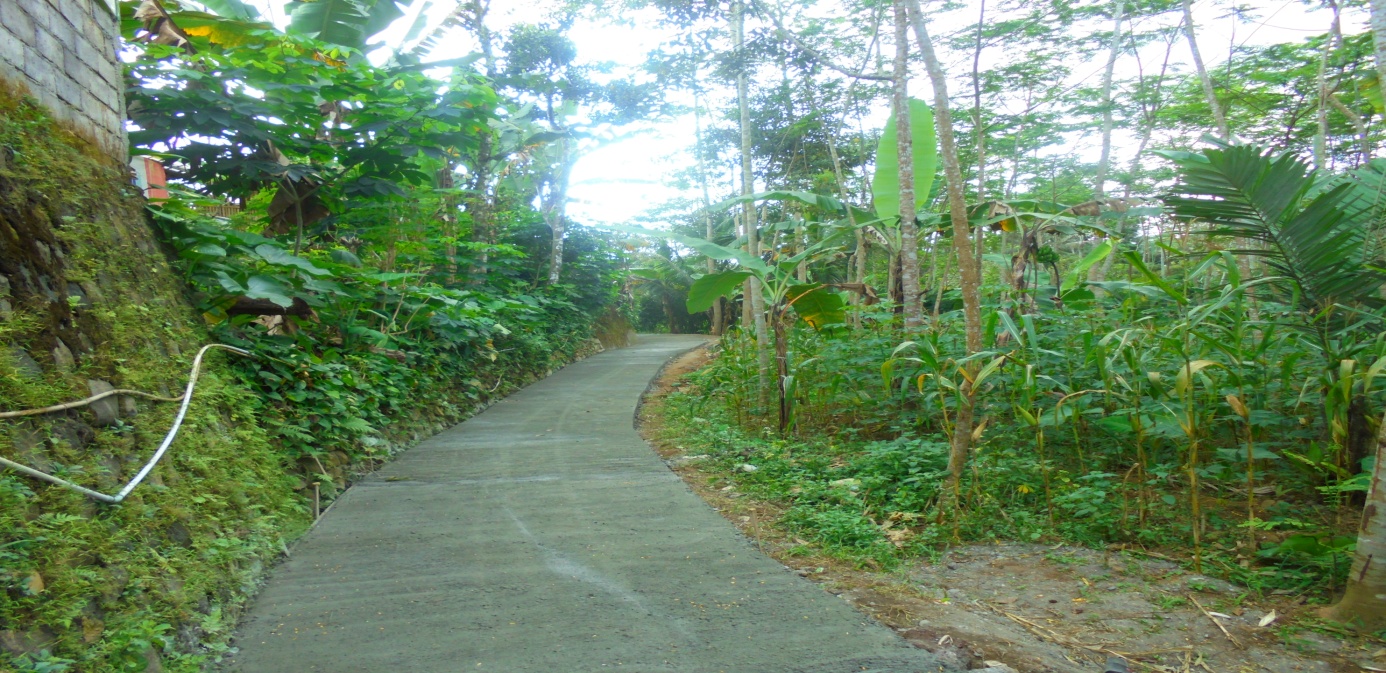 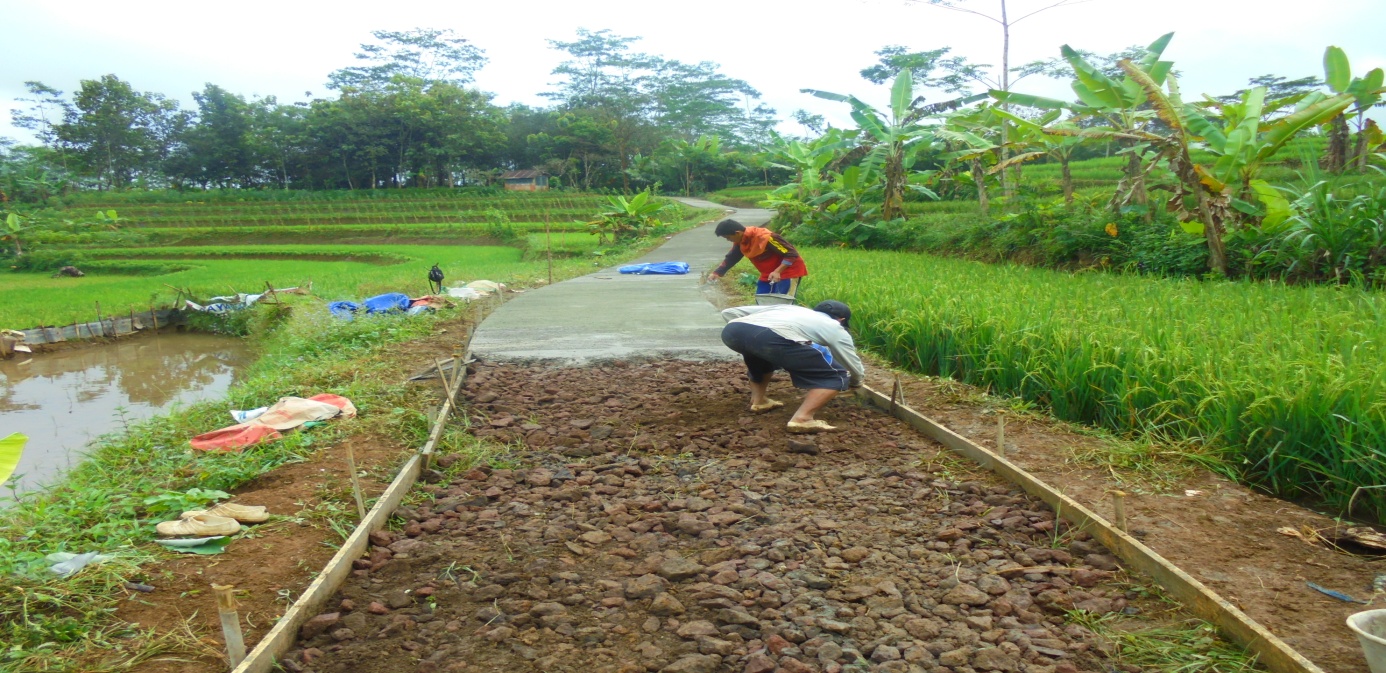 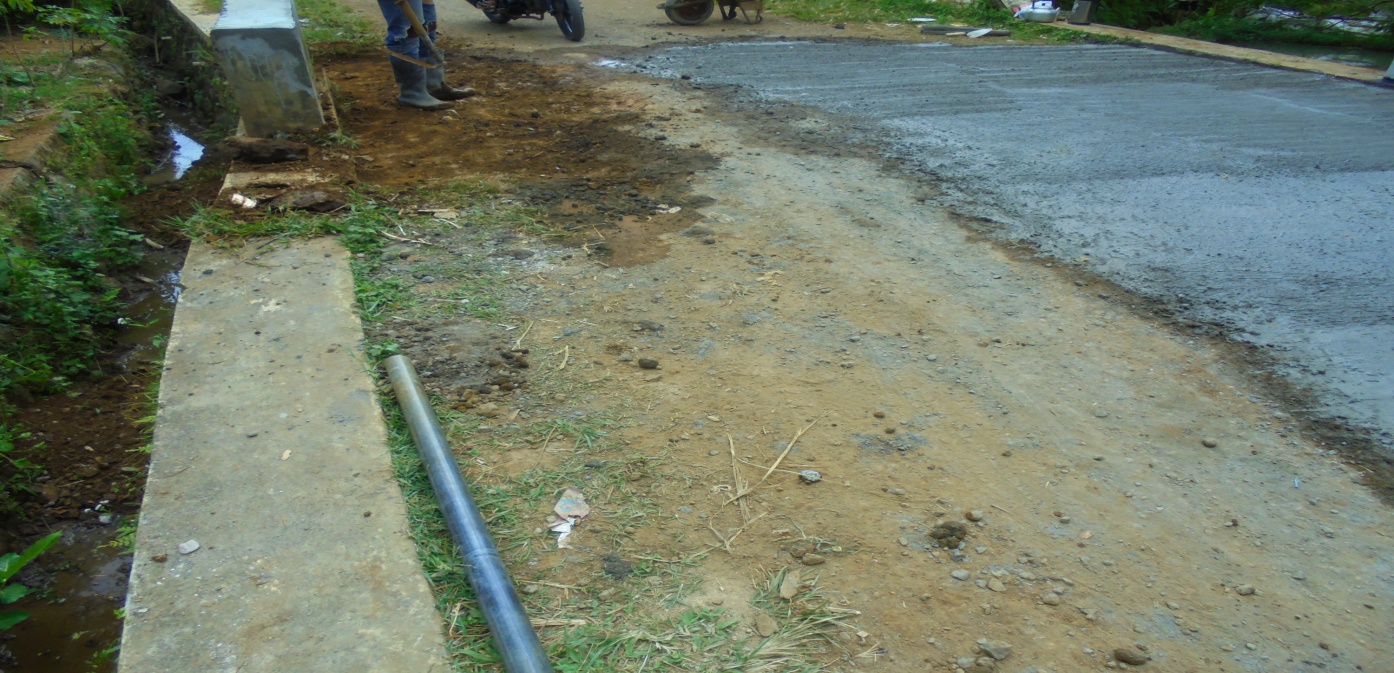 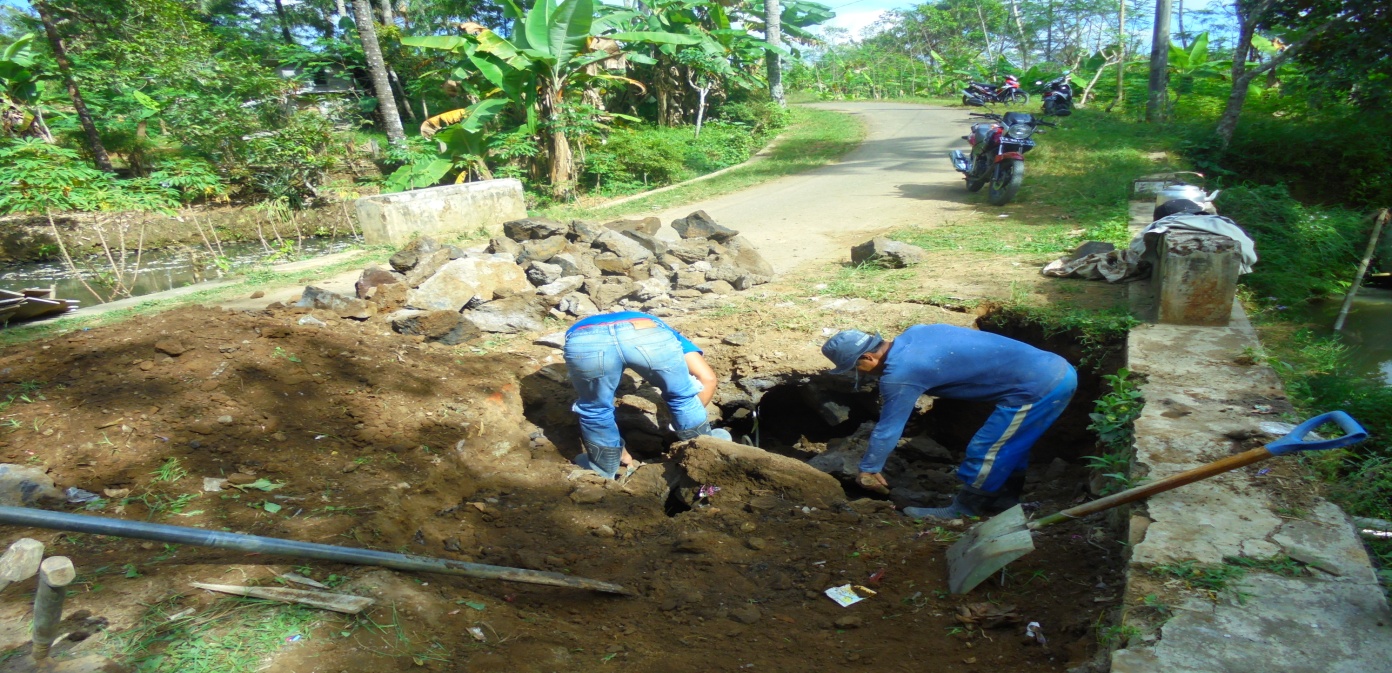 ROLAK JALAN RT 05/03  DUSUN PASUNTENDESA LIPURSARI TAHUN 2017BETONISASI JALAN USAHA TANI MBATOK BALI DUSUN BRINGINDESA LIPURSARI TAHUN 2017BETONISASI JALAN USAHA TANI GRANGSANG  DUSUN PASUNTENDESA LIPURSARI TAHUN 2017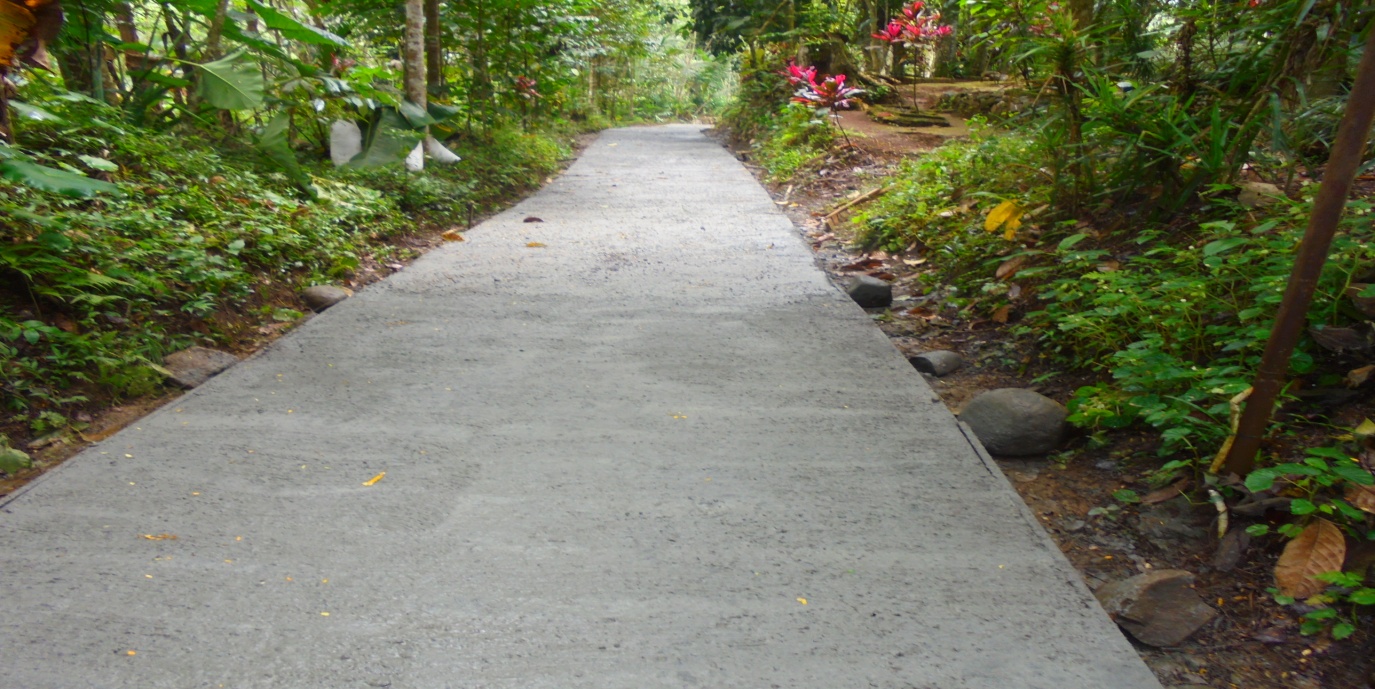 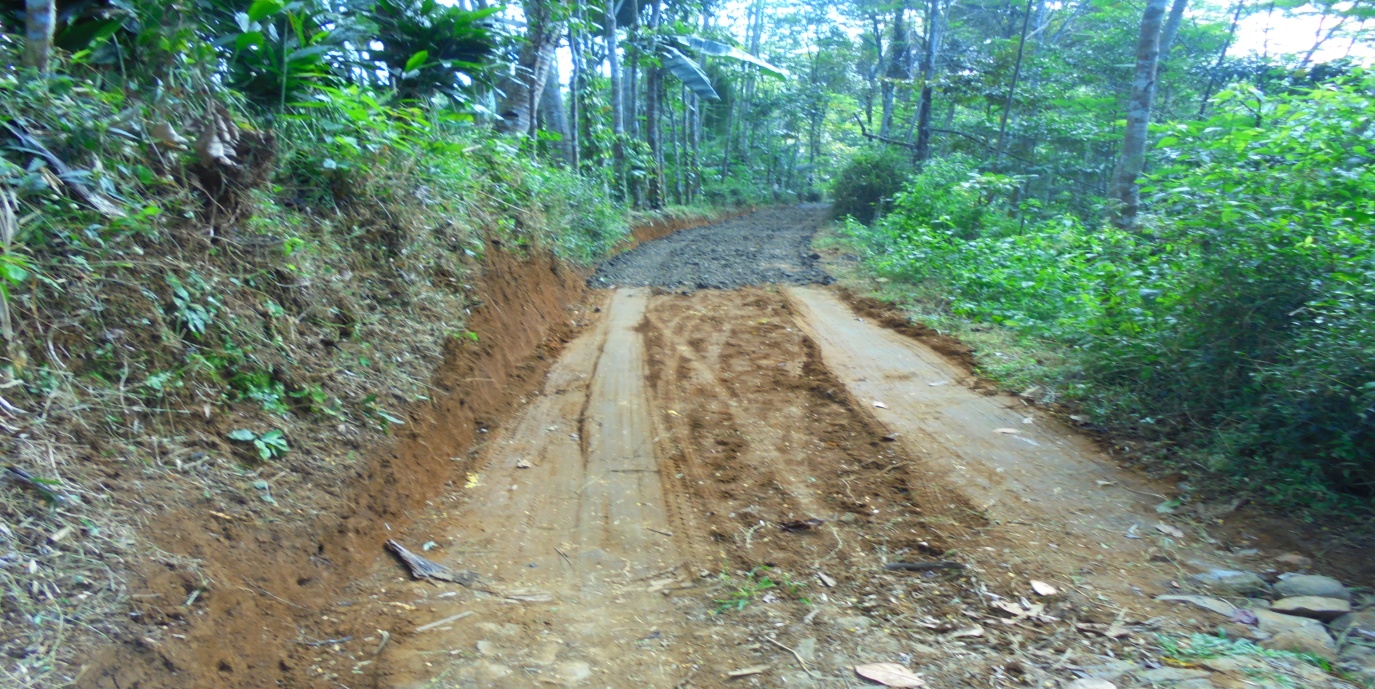 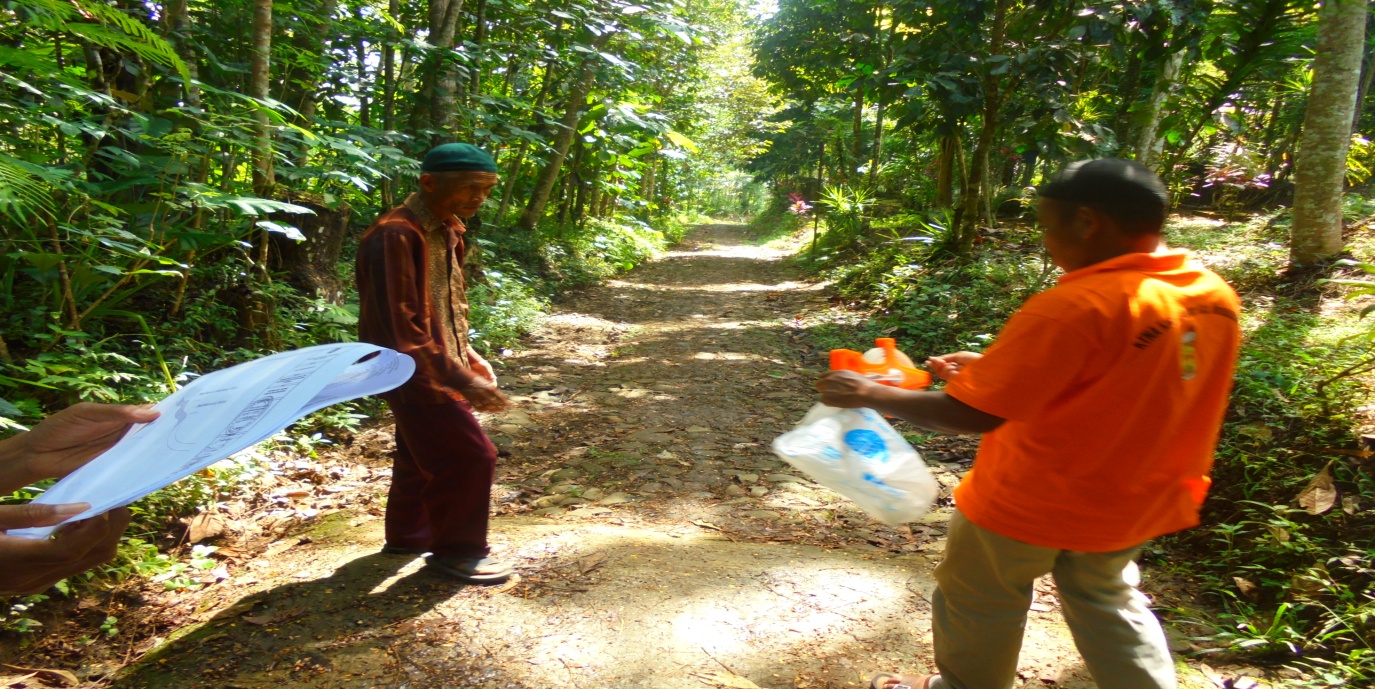 